АКВАПАРК НА ОСТРОВЕ СЕНТОЗА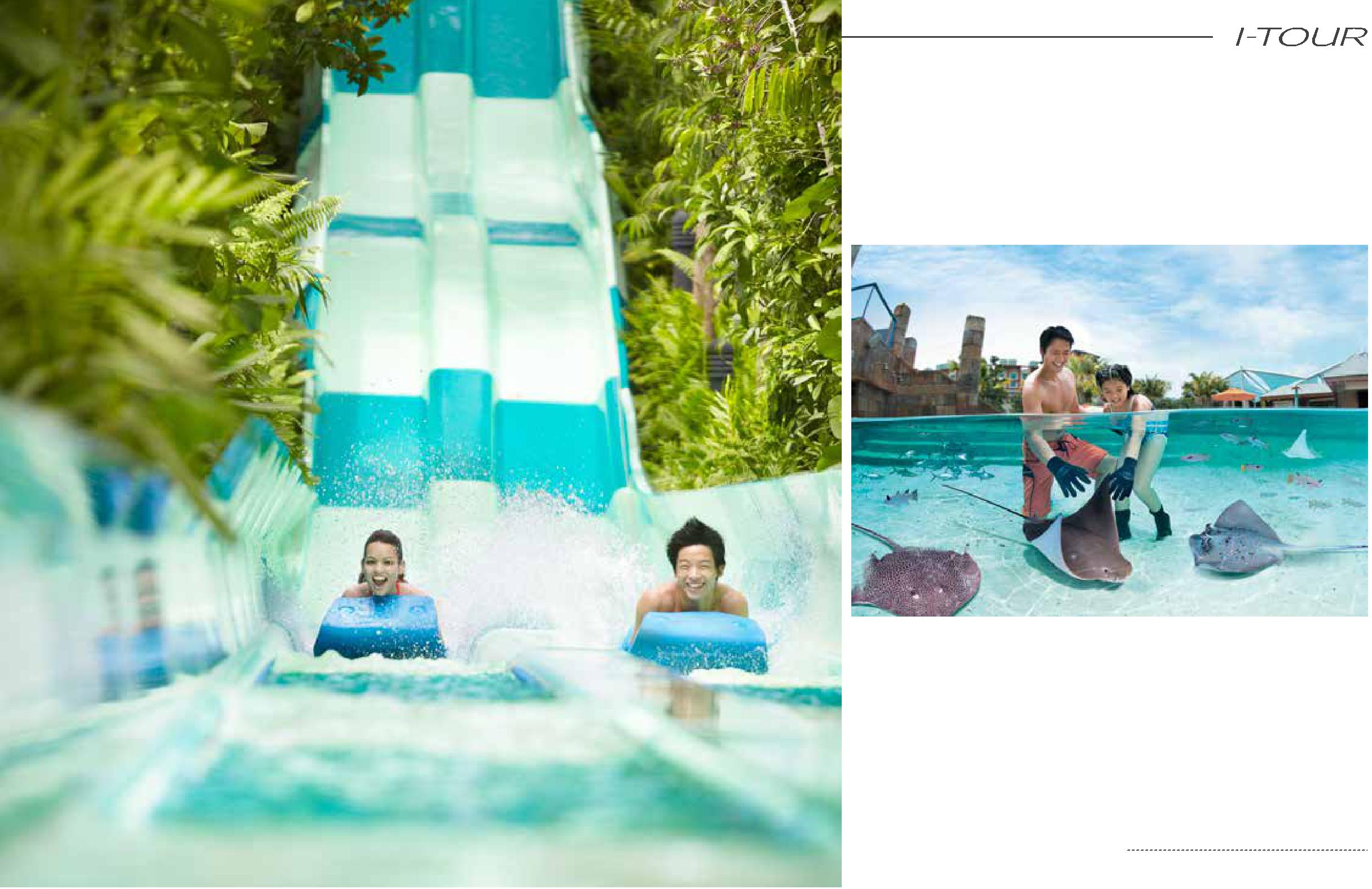 (ADVENTURE COVE WATERPARK)Водный парк на Сентозе обещаетпейзажи тропического сада,Водный парк на Сентозе обещаетпейзажи тропического сада,море забав и развлечений дляа также грот с причудливымипосетителей любого возраста.морскими созданиями. Здесь выПочувствуйте прилив адреналина,сможете поплавать с маской вокругслетая с водных горок, особеннокораллового рифа, где обитаеттаких, как первая в Юго-Восточнойоколо 20000 рыб. ДружелюбныеАзии гидро-магнитная горка.скаты будут трогать вас своимиПорезвитесь в искусственныхбархатистыми крыльями...волнах бассейна Bluwater Bay waveНезабываемый день развлеченийили же, подхватив надувной круг,для всей семьи!проплывите вниз по искуственнойреке Adventure River, вдоль береговНачало: 10:00которой вас ждут живописныеПосадка в автобус из парка: 18:00